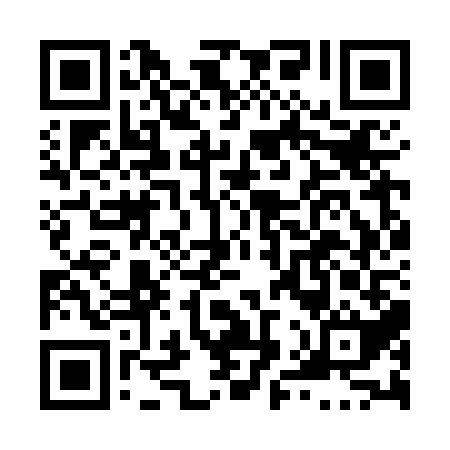 Prayer times for East Sullivan Mines, Quebec, CanadaMon 1 Jul 2024 - Wed 31 Jul 2024High Latitude Method: Angle Based RulePrayer Calculation Method: Islamic Society of North AmericaAsar Calculation Method: HanafiPrayer times provided by https://www.salahtimes.comDateDayFajrSunriseDhuhrAsrMaghribIsha1Mon3:155:151:156:439:1411:142Tue3:165:161:156:439:1411:143Wed3:165:171:156:439:1311:144Thu3:165:181:156:439:1311:145Fri3:175:181:166:439:1311:146Sat3:175:191:166:439:1211:147Sun3:185:201:166:429:1211:148Mon3:185:211:166:429:1111:139Tue3:195:221:166:429:1011:1310Wed3:195:231:166:429:1011:1311Thu3:205:231:166:419:0911:1312Fri3:205:241:176:419:0811:1213Sat3:215:251:176:419:0811:1214Sun3:215:261:176:409:0711:1215Mon3:235:271:176:409:0611:1016Tue3:255:281:176:399:0511:0817Wed3:275:301:176:399:0411:0618Thu3:295:311:176:389:0311:0519Fri3:315:321:176:389:0211:0320Sat3:335:331:176:379:0111:0121Sun3:355:341:176:379:0010:5922Mon3:375:351:176:368:5910:5723Tue3:395:361:176:368:5810:5524Wed3:415:381:176:358:5710:5325Thu3:435:391:176:348:5510:5126Fri3:455:401:176:338:5410:4927Sat3:475:411:176:338:5310:4728Sun3:495:431:176:328:5210:4429Mon3:515:441:176:318:5010:4230Tue3:535:451:176:308:4910:4031Wed3:555:461:176:298:4710:38